    	North Central Washington Volleyball Club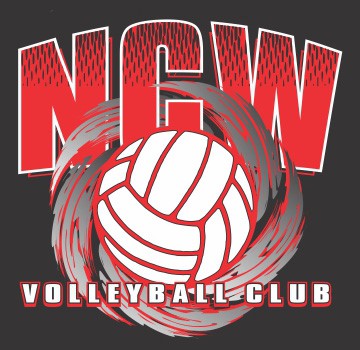 					2018-2019 Season InformationNCWVBCP.O. Box 4611Wenatchee, WA  98807-4611www.ncwvbc.com www.facebook.com/ncwvbcTryout ProcessWe conduct TWO days of tryouts per age group. During tryouts, potential players are run through a series of drills that allow the coaches and evaluators to assess their volleyball (serving, forearm passing, overhead passing/setting, attacking, individual defense and blocking) and teamwork skills (coachability, bench attitude, frustration threshold, leadership, pick-up and teamwork).  Don’t worry if your player feels she’s had an “off” day at tryouts.  The coaches and evaluators are aware of the pressure of tryouts and take that into consideration.  Returning players must be in good standing with NCWVBC and the Evergreen Region from the previous year, or will not be allowed to tryout. There is a tryout fee of $10.00 payable to NCWVBC to cover gym rental, shirts, and paperwork, due at first tryout session.  There is also an $8.00 Evergreen Region, non-refundable registration fee (www.evergreenregion.org) which is required before your player can attend tryouts. If your WebPoint registration has not been completed prior to the first day of tryouts, and one of our staff has to complete the registration at tryouts, the fee will be $8.00 to Evergreen Region and $12.00 to NCWVBC.Tryout Registration Instruction (please bring the following): *	Register with Evergreen Region through “WebPoint Login” at www.evergreenregion.org PRIOR to the first day of tryouts.  Bring copy of membership card.*	Complete and bring “Concussion Form for Players/Parents” available on NCWVBC.com website or Evergreen Regional website under 	forms. *	Complete and bring “Medical Release Form” available on NCWVBC.com website or Evergreen Regional website under forms.*	Complete and bring “Player Information Form” available on the NCWVBC.com website under Forms. 2018-2019 Season Tryouts:U12: 	Sunday, November 4, 2018 @ Pioneer Middle School- 6:00 to 7:00 PM
		Tuesday, November 6, 2018 @ Pioneer Middle School – 6:00 to 7:00 PMU14:	Sunday, November 4, 2018 @ Pioneer Middle School – 7:30 to 9:30 PM
		Tuesday, November 6, 2018 @ Pioneer Middle School – 7:30 to 9:30 PMU16: 	Tuesday, November 13, 2018 @ Pioneer Middle School – 6:00 to 8:00 PM		Thursday, November 15, 2018 @ Pioneer Middle School – 8:00 to 10:00 PMU18: 	Tuesday, November 13, 2018 @ Pioneer Middle School – 8:00 to 10:00 PM		Thursday, November 15, 2018 @ Pioneer Middle School – 6:00 to 8:00 PM   Team Selection ProcessIn our biggest seasons, we have had multiple teams for each age group of U-12, U-14, U-16, & U-18. The number of teams we have depends on how many athletes tryout, their skill level, as well as the number of coaches available.  Your athlete will be informed, at the end of tryouts, which team he/she has been placed on.  If he/she has not qualified for a team, a coach or evaluator will meet privately with your athlete to let them know why they did not make a team and provide feedback.

Coaching StaffOur coaching staff varies from year-to-year.  USA Volleyball currently has a minimum level education requirement to coach a USAV Junior Volleyball Program.  This is satisfied with the completion of IMPACT (Increased Mastery and Professional Application of Coaching Theory) training, which all of our coaches must be certified in.  In addition, coaches are encouraged to attend CAP (Coaching Accreditation Program) Level I every few years to keep them in touch with cutting-edge information in the areas of skill development, tactical systems, conditioning, motor learning, mental training and much more.  Every year we encourage and seek out new individuals who are interested in becoming coaches or assistant coaches.  If you are interested in coaching, assistant coaching, or volunteering please contact Jeff Riley.
Club Dues and PaymentClub dues depend on the age division and level your player qualifies as.  The 2018-2019 dues are as follows:
U12 Gold: 	$500U12 Black: 	$400
U14 Gold: 	$950 U14 Black: 	$600U14 Red: 	$600
U14 White:	$500U14 Grey:    $400U14 Dev:     $300U16 Elite:    $1750U16 Gold: 	$1000 U16 Black: 	$750
U16 Red:	$600U16 White:  $600 
U18 Gold: 	$1100 An initial down payment of $300 for player fees is payable at the parent meeting/1st practice after teams are formed.  The remaining dues are payable, in thre equal installments to be mailed to NCWVBC, PO Box 4611, Wenatchee, WA 98807-4611 by the 10th of each month, January through March.The bulk of our club dues cover tournament entry fees, coaches’ tournament travel expenses, club administration, gym rental, coach training/accreditation, equipment, and USA Volleyball and Evergreen Region Volleyball Association (ERVA) memberships.ERVA/USA Volleyball Registration – www.evergreenregion.orgOnce a player is selected for a NCWVBC team, she/he must convert her/his Tryout Membership into a FULL membership with the ERVA.  This is a separate $55 fee paid directly to ERVA via WebPoint (which you used to obtain the Tryout Membership) and is required BEFORE your player can practice or participate in tournaments.Volunteering with NCWVBCIt takes a lot of time and energy to keep a club running and we are always looking for volunteers.  Parents/guardians are asked to assist in their players’ individual team administration by:CHAPERONES – Each team is required to have two official team chaperones. Parent registration with Evergreen Region, and a background check is required.PATH FINDER - Providing directions to/from tournament sites and hotels.BOOKIE - Obtaining hotel room blocks during tournaments DUE COLLECTOR - Collecting money SNACK PARENT - Purchasing/transporting team snacks/food during tournaments (We recommend two sets of parents share this responsibility)SCOREKEEPER – Providing tournament results to Assistant Club Director and be social media liaison FUNDRAISING COORDINATOR - As necessary, serve as the team’s fundraising coordinator We are always looking for new helpers, coaches and ideas for making NCWVBC a better club!  Don’t hesitate to contact any of our Board Members or current coaches with your ideas!NCWVBC Board of Directors:
Club Director:  Jeff Riley; (509) 784-5011 – cwwsc@aol.com
Treasurer:  Stephanie Fuller; (509) 670-6364 – srfuller@me.comSecretary:  Eva Osburn; (509) 679-1988 – evaosburn3@gmail.com 
Tournament Coordinator: Lisa Johnson; (509) 860-3188 – ljohnson23@nwi.netUniform Coordinator/Fundraising: Karrie Wolsborn; (509) 393-4065 – karriew@nwi.netCoaching Resource: Connor Metcalfe; (949) 680-8955 – cmetcalfe829@gmail.comBoard Member: Chrissie Dahl; (509) 668-8575 – chrissiedahl67@yahoo.comBoard Member: Fona Sugg-Mathena; (509) 860-2507 – jf3ds@msn.com